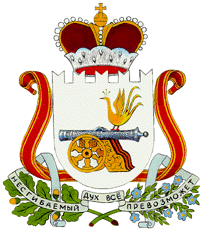 СОВЕТ ДЕПУТАТОВ  ДОБРОМИНСКОГО СЕЛЬСКОГО ПОСЕЛЕНИЯ ГЛИНКОВСКОГО РАЙОНА СМОЛЕНСКОЙ ОБЛАСТИ Р Е Ш Е Н И Еот     28  февраля 2019 г.                      № 4 О внесении изменений в решение Совета Депутатов Доброминского сельского поселения Глинковского района Смоленской области от  26.02.2018 г. № 9 «Об утверждении Положения о земельном налоге на территории Доброминского сельского поселения Глинковского района Смоленской области»В соответствии с Налоговым кодексом Российской Федерации, Федеральным законом от 03.08.2018 года № 334-ФЗ   «О внесении изменений в статью 52 части первой и часть вторую Налогового кодекса Российской Федерации», Уставом Доброминского сельского поселения  Глинковского района Смоленской области Совет депутатов Доброминского сельского поселенияРЕШИЛ:Внести в Положение о земельном налоге на территории Доброминского сельского поселения Глинковского района Смоленской области, утвержденное решением Совета депутатов Доброминского сельского поселения Глинковского района Смоленской области от 26.02.2018 г. № 9, следующие изменения:          1.1 В ст.5 п. 1 слова «по состоянию на 1 января года, являющегося налоговым периодом» заменить словами «указанная в Едином государственном реестре недвижимости по состоянию на 1 января года, являющегося налоговым периодом, с учетом особенностей, предусмотренных законом;            1.2 В ст. 5 п. 5 п.п.3) дополнить словами «детей-инвалидов»;          1.3 В ст.5 п.5 дополнить п.п.9)  9) физических лиц, соответствующих условиям, необходимым для назначения пенсии в соответствии с законодательством Российской Федерации, действовавшим на 31 декабря 2018 года.2. Настоящее решение подлежит официальному  опубликованию в газете "Глинковский вестник". 3. Решение вступает в силу не ранее чем по истечении одного месяца со дня его официального опубликования и распространяет своё действие на правоотношения, возникшие с 01.01.2019г.Глава муниципального образованияДоброминского  сельского поселения		Глинковского района Смоленской области                                 Л.В. Ларионова